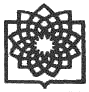 طرح پژوهش رسالهدانشگاه علوم پزشکی شهیدبهشتیدانشکده بهداشت و ایمنی3. اطلاعات مربوط به اساتید مشاور4. اطلاعات مربوط به رساله1. اطلاعات مربوط به دانشجونام‌خانوادگی:  		 نام:   	                        شماره دانشجویی:  مقطع تحصیلی:  	 رشته تحصیلی:  	 سال ورود:            شماره تماس:  2. اطلاعات مربوط به استاد راهنمانام خانوادگی:                     نام:                  آخرین مدرک و رشته تحصیلی:        تخصص اصلی:                 رتبه علمي:         محل خدمت/شماره تماس:   ردیفنام و نام‌خانوادگیآخرین مدرک و رشته تحصیلی تخصص اصلیرتبه عملیمحل خدمت/شماره تماس الف) عنوان رساله1- فارسی: 1- فارسی: 2 – انگلیسی:2 – انگلیسی:ب) واژگان کلیدی1- فارسی: 1- فارسی: 2 – انگلیسی:2 – انگلیسی:1 – 4) چكيده (حداكثر 500 كلمه شامل ضروت اجرا، هدف اصلي و روش كار)مقدمه:هدف:روش کار:مقدمه:هدف:روش کار:2 – 4) بیان مسأله و اهمیت تحقیقبیان مسأله:ضرورت اجرای طرح:بیان مسأله:ضرورت اجرای طرح:3 – 4) تعریف واژگان (نظری و عملیاتی)4 – 4) بازنگری منابع و اطلاعات موجوداستراتژی جستجو:بازنگری متون مرتبط با مسئله تحقیق:نتيجه‌گيري بررسي متون (با تاکید بر گپ دانشی موجود و جنبه‌های نوآورنه کار):استراتژی جستجو:بازنگری متون مرتبط با مسئله تحقیق:نتيجه‌گيري بررسي متون (با تاکید بر گپ دانشی موجود و جنبه‌های نوآورنه کار):5 – 4) اهداف پژوهشهدف کلی:اهداف اختصاصی:اهداف کاربردی: هدف کلی:اهداف اختصاصی:اهداف کاربردی: 6 – 4) فرضیه‌ها / سؤالات7 – 4) متغیرهای تحقیق و مقیاس سنجش آن‌هاردیفعنوان متغیرنقش متغیر*نوع متغیر**تعریف کاربردیابزار اندازه‌گیریواحد سنجش*مستقل-وابسته-زمینه-مداخله-کنترل ** کمی گسسته-کمی پیوسته—کیفی اسمی-کیفی رتبه‌ای-کیفی فاصله‌ای-کیفی نسبتی *مستقل-وابسته-زمینه-مداخله-کنترل ** کمی گسسته-کمی پیوسته—کیفی اسمی-کیفی رتبه‌ای-کیفی فاصله‌ای-کیفی نسبتی *مستقل-وابسته-زمینه-مداخله-کنترل ** کمی گسسته-کمی پیوسته—کیفی اسمی-کیفی رتبه‌ای-کیفی فاصله‌ای-کیفی نسبتی *مستقل-وابسته-زمینه-مداخله-کنترل ** کمی گسسته-کمی پیوسته—کیفی اسمی-کیفی رتبه‌ای-کیفی فاصله‌ای-کیفی نسبتی *مستقل-وابسته-زمینه-مداخله-کنترل ** کمی گسسته-کمی پیوسته—کیفی اسمی-کیفی رتبه‌ای-کیفی فاصله‌ای-کیفی نسبتی *مستقل-وابسته-زمینه-مداخله-کنترل ** کمی گسسته-کمی پیوسته—کیفی اسمی-کیفی رتبه‌ای-کیفی فاصله‌ای-کیفی نسبتی *مستقل-وابسته-زمینه-مداخله-کنترل ** کمی گسسته-کمی پیوسته—کیفی اسمی-کیفی رتبه‌ای-کیفی فاصله‌ای-کیفی نسبتی ب) جامعه مورد بررسیج) روش نمونه‌گیری، حجم نمونه و روش محاسبه آند) روش کار (فلوچارت مراحل انجام کار درج گردد)و) روش تجزیه و تحیل اطلاعات9 – 4) ملاحظات اخلاقی 10 – 4) استفاده‌کنندگان نتیجه رساله (مؤسسات آموزشی، پژوهشی، دستگاه‌های اجرایی و...)10 – 4) استفاده‌کنندگان نتیجه رساله (مؤسسات آموزشی، پژوهشی، دستگاه‌های اجرایی و...)11 – 4) برنامه زمان‌بندی مراحل انجام پژوهش (از زمان تصویب تا دفاع نهایی)شرح فعالیت‌هاماه اولماه دومماه سومماه چهارمماه پنجمماه ششمماه هفتمماه هشتم5) منابع و مراجع5) منابع و مراجع6) امضا و تأیید6) امضا و تأییددانشجو:                                  استاد راهنما:                                    استاد مشاور:دانشجو:                                  استاد راهنما:                                    استاد مشاور: